FENTON HIGH SCHOOL
BOYS VARSITY BOWLINGFenton High School Boys Varsity Bowling falls to Kearsley High School 29-1Saturday, February 9, 2019
9:30 AM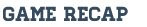 Senior Nick Hall won a point with a game of 192 and Sophomore Max Guerra bowled a pair of 168 games for the high series of 336 for the Tigers. Their next and last match of the regular season is Monday, 6PM at Grand Blanc Lanes vs Owosso.